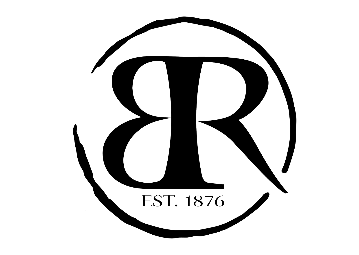 Christmas Set MenuEntrée Porcini Mushroom & Parmesan Arancini, aioli (v)Lamb & Halloumi Skewer, romesco sauceVegetable Pakora, eggplant yoghurt (v)MainBlack Angus Sirloin, (Cape Byron NSW) 250g grass fed,                 mushroom ragu, hand cut chips, red wine jusSalmon Fillet, pan fried, kipfler potato, kale,                                               lentils, pumpkin, romesco sauceFour Cheese Ravioli, broccoli, zucchini,                                                   oven dried tomato, basil pistou and parmesan (v)Dessert Warm Fondant Brownie salted caramel sauce, vanilla ice creamLemon Tart, vanilla ice-cream, chocolate sauceTea or Coffee Two Course $49 / Three Course $59 